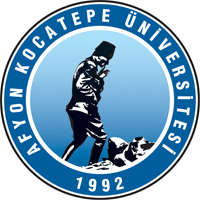                                          AFYON KOCATEPE ÜNİVERSİTESİ                                    İktisadi ve İdari Bilimler Fakültesi Dekanlığına                                          YAZ OKULU İADE DİLEKÇESİ          Fakülteniz………………………………bölümü   ….………….…………………  no’lu öğrencisiyim.                       2017-2018 Eğitim-Öğretim yılı Yaz öğretimi için fazla yatırmış olduğum ders ücretinin  aşağıda belirtmiş olduğum  KENDİ HESABIMA iade edilmesini  arz ederim.    Adı- Soyadı :                         İmza  	:Adres :Tlf (GSM)  :T.C. Kimlik No    :Banka  İBAN  NO   : TR  ile başlayan 24 rakamdan oluşan IBAN numaranızı şubeden veya  bankamatiklerden  öğrenebilirsiniz. NOT: BAŞKASINA AİT HESABA İADE YAPILMAZ(Anne,baba,kardeş, arkadaş veya ek hesap dahil.) Aldığı derslerin Adı ve Saati :Fazla yatırılan ders ücreti  veya  Açılmayan Dersin Adı ve Saati :Bankaya yatırdığı  toplam tutar TL :İade  Edilecek Miktar TL :